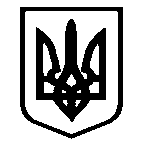 Костянтинівська сільська радаМиколаївського району Миколаївської області           __________________Виконавчий комітет_____________________Р І Ш Е Н Н Я  № 55с. Костянтинівка                                                           від   22 лютого 2024 рокуПро коригування та присвоєння  адресив  с. Себине, вул. ХХХХХ  Розглянувши заяву  ХХХХХ  жителя   с. ХХХХХ,   Миколаївського району, Миколаївської області, вул. ХХХХХ,16 , щодо коригування та присвоєння   адреси його  будинку в зв'язку з тим, що будинок фактично розташований  за адресою  с. ХХХХХ, вул. ХХХХХ,6 ,а також  в Реєстрі речових прав за адресою  с. ХХХХХ,   Миколаївського району, Миколаївської області, вул. ХХХХХ ,16  зареєстровано  будинок ХХХХХ. Щоб уникнути задвоєння  адрес,   відповідно до статті 261  ЗУ „Про регулювання містобудівної діяльності”, керуючись статтею 37 Закону України „Про місцеве самоврядування в Україні”, виконавчий комітет Костянтинівської сільської радиВИРІШИВ:1.Скоригувати та присвоїти адресу будинку гр. ХХХХХ Миколаївська область, Миколаївський район, с. ХХХХХ, вул. ХХХХХ, буд.6.2. Контроль за виконанням даного рішення покласти на секретаря сільської ради Тетяну ПАНЧЕНКО.Сільський голова                                                                       Антон ПАЄНТКО